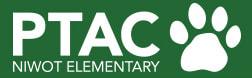 	PTAC Meeting August 25, 2022 2:15pmAttendees: Monet, Maggie, Sarah, Nancy, Molly, Emily, Martha, Colleen .Principal UpdateDiscuss use of surplus Updates from Nancy Pitz and Martha$866 - new gym equipment$768 - new speakersDiscovery Lab - Trying to get quotes on equipment - PanelAnother idea - a national competition - Nancy to send document for the Invention Wall?School ordered for Discovery Lab - rugs, table & chairs, monitors for wallsPresident Membership Toolkit?Membership Toolkit - online directory software $100-200/year coming dueWhole school directoryWill need to do a big push through newsletter, FB, additional emailVolunteersLots of interest - need for coordinator - Emily!Tuesday August 30th - Need 4 volunteers for picture Day 2 am, 2pm 9:15a -12:30p12:30p - 3pTo be briefed by MarthaSpirit WearSpiritwear Dropped off this weekSpiritwear volunteer solidifiedWe still have products at the school to clear out - sell at movie nightMailchimp Graphic for Spiritwear - Nancy still has one for 2021 for Spiritwear with link - Sarah to send new oneRoom ParentsRoom Parents - limited, but allowedTeachers may have room parent to help organize for parties, events, etc.Teachers will recruit Cougar Campaign: Highlight tangible itemsBest communication avenue with classrooms - i.e. cougar campaign - in person, emails, newsletters, backpack tags	Committee ChairsVolunteer Coordinator: Emily McNamaraSpirit Wear: Tatyana McElroyTeacher Lunches: Anne MarieNiwot Trot: Gretchen JohnsonCougar Campaign: NeedWatch Dogs: Todd StonemanMovie Night: Paul StoneBook Fair: Monet Stoneman	Talent Show: Liz Napp and Molly WalshCarnival: Ashley TalbotDining for Dollars: Need (who did this last year?)Dining for dollars - need to find out who it was last year - Carly SilvermanIn & Out Burger - prepaid tickets, possibly for movie nightUpcoming eventsBack to School Nights - weeks of 8/22 and 8/29PTAC General Meeting 8/31 9:15am - call for volunteers - Martha please put it on marquisNew Families event at Children’s Park - Need dateCougar Campaign 9/12- Oct 31Best onsight Date Tuesday 9/13 9/12 - 1st 100 mile club, and Monday is not great day to start Movie Night 9/30 (10/7 as the make-up day)Niwot Trot 10/2tight fundraising window - Jessica doing sponsorshipsAlready $3500 in placeWatchdog - Need Datetypically end of SeptNeed to order the Starter Kit with Calendar - Need it for the NightGet pizza - donated? Donuts? TBDKits out of Stock! - Maggie to call themPTAC board booth to help dads order shirtsNeed volunteers to help supervise kids during dad meetingLunches - Martha to send datesWinter Book Fair - Monet to coordinate with Kelly about a date VP FundraisingCougar Campaign - $50k goalKick off is Monday, September 12thCommunications - newsletter, PTAC presence at school, teacher emails, FB, backpack tagsGreen GuyCougar at schoolMolly to put together schedule for volunteers for EmilyRaffel - ? - most people agree that the reward did not have huge benefitDunk Tank type idea - for reaching goal - open to suggestionsShould be a “building” goal, no class competitionsMovie night - $0 goalRecruit food trucksPossibly In-n-Out pre purchased ticketsNiwot Trot - $7k goalSponsor recruitmentDining for Dollars - $3500 for yearNeed someone to lead this effortCougar Campaign$50K goalTreasurerSurplus$50K surplusSet up current budget to have a deficit Really to be $28KTaken into account speakers and gym equipmentPotential Spend - $500 to libraryState of finances Budget Niwot Trot Money CollectionCougar Campaign Money Collection Does Donorbox still work? Who has access to this to reset for this year?Gretchen - Donor box, paypal, stripe, Updates to donor box - MaggieWeebly - SarahAIM renewalShift4Shop?Teacher grantsMini teacher grantsGrade level teacher grants - no amazon gift cards this year, too much to track, but perhaps give teachers budget and reimbursement/buy for themExamples of curric adjuncts: Flow-cabulary, Time for kIds$6K for field trips - needs to be broken by grade levelSecretaryHappy to help out wherever, please reach out!Communications				Update website - in progressBios from board membersAll - please provide headshots and bios to Sarah for websiteCan we send a link to the directory?Next Meeting 08/31/2022 9:15 - Coffee